Conferencia Mundial de Radiocomunicaciones (CMR-19)
Ginebra, 28 de octubre - 22 de noviembre de 2019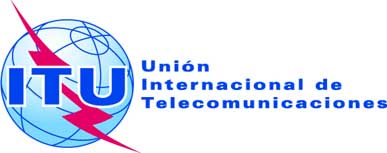 SESIÓN PLENARIADocumento -SSESIÓN PLENARIAX de octubre de 2019SESIÓN PLENARIAOriginal: inglés